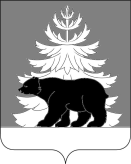 РОССИЙСКАЯ ФЕДЕРАЦИЯИРКУТСКАЯ ОБЛАСТЬАдминистрацияЗиминского районного муниципального образованияП О С Т А Н О В Л Е Н И Еот   25.06.2020 г.                                     г. Зима                                                           №   580В  целях  оказания содействия избирательным комиссиям, образованным на территории Зиминского района,   в организации подготовки и проведения  досрочных выборов       Губернатора Иркутской области, выборов Мэра Зиминского районного муниципального образования, досрочных выборов главы Хазанского муниципального образования, в соответствии с пунктом 16 статьи 20  Федерального закона от 12 июня 2002 года № 67-ФЗ «Об основных гарантиях избирательных прав и права на участие в  референдуме  граждан Российской Федерации»,  частью 12 статьи 16 Закона Иркутской области от 25.06.2012  года № 54-ОЗ  «О выборах Губернатора Иркутской области», частью 8 статьи 26 Закона Иркутской области от 11.11.2011 года № 116-ОЗ «О муниципальных выборах в Иркутской области», руководствуясь статьями 22, 46 Устава Зиминского районного муниципального образования,    администрация Зиминского районного муниципального образованияПОСТАНОВЛЯЕТ:1. Образовать рабочую группу по оказанию содействия избирательным комиссиям, образованным на территории Зиминского района,  в организации подготовки и проведения  досрочных выборов Губернатора Иркутской области, выборов Мэра Зиминского районного муниципального образования, досрочных выборов главы Хазанского муниципального образования, назначенных на 13 сентября 2020 года (далее - рабочая группа).2.  Утвердить состав рабочей группы согласно приложению 1 к настоящему постановлению.3. Утвердить план мероприятий согласно приложению 2 к настоящему постановлению.4. Управляющему делами администрации Зиминского районного муниципального образования Тютневой Т.Е. опубликовать настоящее постановление в информационно-аналитическом, общественно-политическом еженедельнике «Вестник района» и разместить на официальном сайте администрации Зиминского  района www.rzima.ru в информационно-телекоммуникационной сети «Интернет».5. Контроль исполнения настоящего постановления оставляю за собой.Мэр Зиминского районногомуниципального образования	                                                                       Н.В. НикитинаПриложение  1к  постановлению администрацииЗиминского районногомуниципального образования от 25.06.2020  г.  №  580Состав рабочей группы по оказанию содействия избирательным комиссиям, образованным на территории Зиминского района, в организации подготовки и проведения досрочных выборов    Губернатора Иркутской области, выборов Мэра Зиминского районного муниципального образования, досрочных выборов главы Хазанского муниципального образования, назначенных на 13 сентября 2020 годаПриложение  2к  постановлению администрацииЗиминского районногомуниципального образования от 25.06.20 г.  №  580План мероприятийпо оказанию содействия избирательным комиссиям, образованным на территории Зиминского района, в организации подготовки и проведения досрочных выборов    Губернатора Иркутской области, выборов Мэра Зиминского районного муниципального образования, досрочных выборов главы Хазанского муниципального образования, назначенных на 13 сентября 2020 годаОб оказании содействия избирательным комиссиям, образованнымна территории Зиминского района, в организации подготовки и проведения досрочных выборов   Губернатора Иркутской области, выборов Мэра Зиминского районного муниципального образования, досрочных выборов главы Хазанского муниципального образования, назначенных на 13 сентября 2020 годаНикитина Наталья Владимировна-Мэр Зиминского районного муниципального образования, председатель  рабочей группы по оказанию содействия избирательным комиссиям, образованным на территории Зиминского района, в организации подготовки и проведения  досрочных выборов Губернатора Иркутской области, выборов Мэра Зиминского районного  муниципального образования, досрочных выборов главы Хазанского муниципального образования (далее - рабочая группа);Тютнева Татьяна Евгеньевна -управляющий делами администрации ЗРМО, заместитель председателя рабочей группы;Панова Галина ВладимировнаЧлены рабочей группы:Айсин Рафаэль Назимович-главный специалист по работе с территориями организационного отдела управления правовой, кадровой и организационной работы администрации ЗРМО, секретарь рабочей группы - командир арсенала (комплексного хранения ракет, боеприпасов и взрывчатых материалов), военный городок №1 Иркутская область, Зиминский район, с. Услон, войсковая часть 58661-БГ (по согласованию);Германова Елена ВикторовнаЕрмилова Анастасия Валерьевна-директор ОГБУ СО «Комплексный центр социального обслуживания населения г. Зимы и Зиминского района» (по согласованию);- председатель Комитета по культуре администрации     Зиминского района;Костикова Светлана Анатольевна- председатель Комитета по образованию администрации Зиминского района;Матвеенко Ирина Викторовна-председатель Зиминской районной  территориальной избирательной комиссии (по согласованию);Масло Нина ВавиловнаРябец Виталий Михайлович--начальник отделения по вопросам миграции МО МВД  России «Зиминский» (по согласованию);Зиминский межрайонный прокурор (по согласованию); Сыманович Елена Валерьевна-начальник управления правовой, кадровой и организационной работы администрации ЗРМО;Фетисов  Александр  АнатольевичФилимонов Алексей Александрович--начальник Зиминского ЛТЦ Саянского центра телекоммуникаций Иркутского филиала ОАО                «Ростелеком» (по согласованию);начальник МО МВД  России «Зиминский»  (по согласованию);Хорошкова Елена Владимировна-главный редактор  информационно-аналитического общественно-политического еженедельника «Вестник района»;Чемезов Юрий АлексеевичЧикулаева Татьяна Олеговна        --заместитель мэра по социальным вопросам Зиминского районного муниципального образования;начальник отдела надзорной деятельности и пожарной безопасности по г. Саянску,  г. Зиме и Зиминскому району (по согласованию);Ширяев Антон Александрович-заместитель мэра по управлению муниципальным   хозяйством Зиминского районного муниципального образованияГлавы муниципальных образований Зиминского района- (по согласованию).№ п/пСодержание мероприятияСрок исполненияОрганы (структурные подразделения) и лица, реализующие мероприятия в соответствии с законодательствомОрганизация деятельности рабочей группы по оказанию содействия избирательным комиссиям, образованным на территории Зиминского района, в организации подготовки и проведения досрочных выборов    Губернатора Иркутской области, выборов Мэра Зиминского районного муниципального образования, досрочных выборов главы Хазанского муниципального образования, назначенных на 13 сентября 2020 годаПо 13 сентября 2020 годаАдминистрация Зиминского районного муниципального образованияПредставление сведений об избирателях в территориальную избирательною комиссию для составления списков избирателейСо дня назначения выборовАдминистрация Зиминского районного муниципального образования, главы муниципальных образований Зиминского района,  а также руководители организаций,  в которых избиратели временно пребываютОпубликование списков избирательных участков с указанием их номеров и границ (если избирательный участок образован на части территории населенного пункта) либо перечня населенных пунктов (если избирательный участок образован на территориях нескольких населенных пунктов), мест нахождения участковых избирательных комиссий, помещений для голосования и номеров телефонов участковых избирательных комиссийНе позднее 10 августа 2020 годаАдминистрация Зиминского районного муниципального образованияВыделение по предложению территориальных избирательных комиссий на территории каждого избирательного участка специальных мест для размещения на них информационных материалов избирательных комиссий и печатных агитационных материалов кандидатовНе позднее 13 августа 2020 года Администрация Зиминского районного муниципального образованияОбеспечение избирательных участков при наличии возможности специальными приспособлениями, позволяющими инвалидам и лицам с ограниченными возможностями здоровья в полном объеме реализовать их избирательные праваНе позднее 24 августа 2020 годаГосударственное учреждение - Отделение Пенсионного фонда Российской Федерации по Иркутской области, собственники, владельцы помещений, в которых расположены избирательные участкиРассмотрение уведомлений организаторов митингов, демонстраций, шествий и пикетирований, связанных с выборамиВ соответствии
с законодательствомАдминистрация Зиминского районного муниципального образованияСогласование организаторам проведения публичных мероприятий (митингов, демонстраций, шествий и пикетирований)На протяжении всего периода избирательной кампании
в соответствии 
с законодательствомАдминистрация Зиминского районного муниципального образованияРассмотрение заявок о представлении помещений для проведения встреч с избирателями зарегистрированным кандидатамВ течение трех дней
со дня их подачиАдминистрация Зиминского районного муниципального образования, государственные и муниципальные учреждения, а также их должностные лицаПредоставление на безвозмездной основе необходимых помещений для избирательных комиссий, в том числе для хранения избирательной документации до передачи ее в архив либо до ее уничтожения по истечении сроков хранения, установленных законодательствомНа протяжении всего периода избирательной кампании 
в соответствии 
с законодательствомАдминистрация Зиминского районного муниципального образования, государственные и муниципальные учреждения, а также их должностные лицаОказание содействия избирательным комиссиям в обеспечении участковых комиссий компьютерным оборудованием, необходимым для приема заявлений граждан о включении в список избирателей для голосования по месту нахождения, а также для применения технологии изготовления протоколов участковых комиссий об итогах голосования с машиночитаемым кодомНе позднее 24 августа 2020 годаАдминистрация Зиминского районного муниципального образования, государственные и муниципальные учреждения, а также их должностные лицаПредоставление на безвозмездной основе помещений для голосования, а также помещений для приема заявлений граждан о включении в список избирателей по месту нахождения  в распоряжение участковых избирательных комиссий (в том числе обеспечение охраны этих помещений и документации)1 – 14 сентября 2020 годаАдминистрация Зиминского районного муниципального образования, государственные и муниципальные учреждения, а также их должностные лицаОрганизация запасного  передвижного (мобильного) объекта для голосованияне позднее 8 сентября 2020 годаАдминистрация Зиминского районного муниципального образованияОбеспечение оптимального функционирования общественного транспорта в целях прибытия избирателей к помещениям для голосования11 – 13 сентября 2020 годаАдминистрация Зиминского районного муниципального образованияРассмотрение вопроса о реализации мер по оборудованию всех помещений для голосования в день голосования стационарными металлодетекторами и техническими средствами объективного контроляДо 11 сентября 2020 годаГлавное управление Министерства внутренних дел Российской Федерации по Иркутской области, главы муниципальных образований Зиминского района, государственные и муниципальные учреждения, а также их должностные лицаОбеспечение охраны общественного порядка и общественной безопасности в период подготовки и проведения выборов, в т.ч. на безвозмездной основе охраны избирательной документации, охраны помещений избирательных комиссий, помещений для голосования, сопровождения и охраны транспортных средств, перевозящих бюллетени для голосованияНа протяжении всего периода избирательной кампании 
в соответствии 
с законодательствомМО МВД России «Зиминский», Администрация Зиминского районного муниципального образования, государственные и муниципальные учреждения, а также их должностные лицаОбеспечение контроля за соблюдением пожарной безопасности в помещениях избирательных комиссий и помещениях для голосованияНа протяжении всего периода избирательной кампании
в соответствии
с законодательствомМО МВД России «Зиминский», Администрация Зиминского районного муниципального образования, государственные и муниципальные учреждения, а также их должностные лицаОбеспечение бесперебойного функционирования каналов передачи данных Государственной автоматизированной системы Российской Федерации «Выборы» в избирательных комиссияхВ соответствии
с законодательствомМО МВД России «Зиминский», Администрация Зиминского районного муниципального образования, государственные и муниципальные учреждения, а также их должностные лица, государственные и муниципальные учреждения, а также их должностные лицаОбеспечение мер по пресечению противоправной агитационной деятельности, предотвращению изготовления подложных и незаконных предвыборных агитационных печатных, аудиовизуальных и иных агитационных материалов, и их изъятию, незамедлительному информированию соответствующей избирательной комиссии о выявленных фактах и принятых мерахНа протяжении всего периода избирательной кампании
в соответствии
с законодательствомМО МВД России «Зиминский», иные правоохранительные органы, исполнительные органы государственной власти Иркутской областиСодействие территориальным подразделениям (органам) Министерства внутренних дел Российской Федерации, Министерства юстиции Российской Федерации, Федеральной налоговой службы, Центрального банка Российской Федерации, Федеральной службы государственной регистрации, кадастра и картографии в осуществлении проверок в рамках их компетенции по запросам избирательных комиссийНа протяжении всего периода избирательной кампании
в соответствии
с законодательствомМО МВД России «Зиминский», Администрация Зиминского районного муниципального образования, государственные и муниципальные учреждения, а также их должностные лица, государственные и муниципальные учреждения, а также их должностные лицаОказание содействия избирательным комиссиям в оповещении избирателей о времени и месте голосования через средства массовой информации и (или) иным способомНа протяжении всего периода избирательной кампании
в соответствии
с законодательствомАдминистрация Зиминского районного муниципального образования                Управляющий делами администрации                                                         Т.Е. Тютнева